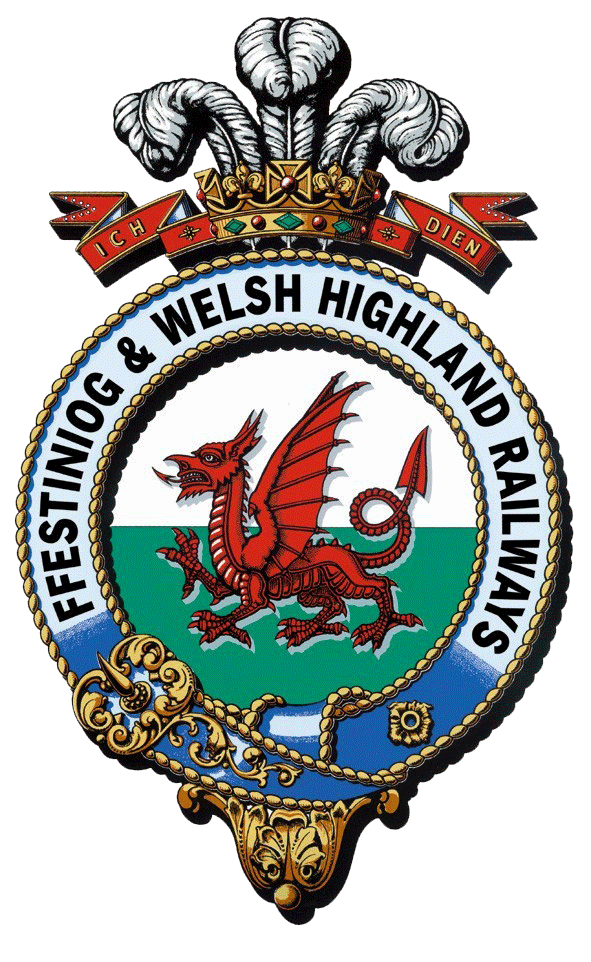 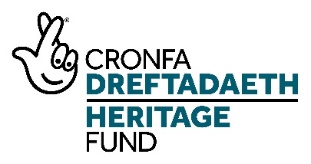 Works Administration Management traineeTraining PlanQuestion/TaskResponse/Description1Name and description of Trainee PositionWorks Administration Management traineeThe trainee in this position will work with the Works Administrator and the Engineering Volunteers Leader to process orders for materials and equipment, and undertake engineering volunteer administration including database management. They will receive professional mentoring from within the FfWHR organisation. The trainee will be supported through a programme of training and development, including appropriate qualifications.2Training ManagerDay to day management by Works AdministratorWork Placement Officer – Oversee Training Programme (including regular meetings, mentoring and shadowing opportunities) for all traineeships and provide pastoral supportMentor – to provide professional insight and identify opportunities for further development according to interest3Specific skills to be taughtAll areas of FfWHR works operationsGeneral Administration for Boston Lodge staffTimesheets (recording hours against external capital projects, staff and volunteers)ProcurementOrdering equipment for works staff/ raising invoicesDatabasesMonitoring energy use and helping track developing sustainability4Induction content (eg Health and Safety, specific challenges and requirements of working safely on or alongside a working railway line, history of the railways, customer service skills development and training etc)Health and Safety at WorkPurpose of this traineeship Formal company induction - Who are we? The hierarchy of the vast FfWHR familyFfWHR Values & Behaviours Specific challenges and requirements of working safely on or alongside a working railway lineHistory of the WHR and FfWHR railwaysBackground to the NLHF Interpretation and Boston Lodge Project FFWHR IT systems5Qualification to be gained by traineePotentially City & Guilds Level 2/3 Diploma in Business Administration6Details of any external training required for trainee (eg day a week at college)1 Year Student membership of a professional organization/institute7Who will deliver the training internally?Works Administrator - Day-to-dayWork Placement Officer to oversee training programme and offer pastoral careGeneral Managers Office Manager  (FfWHR) - professional mentoring to encourage areas of interest and identify training and development opportunities 8Existing qualifications/accreditation of trainersExtensive operational experience of FfWHR.9Any further ‘Training the trainer’ required?No10Placement with another heritage organsiationMinimum of 1 x week with a placement partner – to be identified according to the development needs of the trainee11Placement in other heritage/cultural/environmental organisations?To be arranged by Infrastructure Manager or linked to other projects FfWHR consultants may have links to.RECRUITING CANDIDATES12What personality type might this course appeal to?  Aptitudes/passions/interestsPeople who might be interested in applying:Staff at FfWHR with an interest in developing administrative skills in an engineering environmentYoung people in Gwynedd looking to develop skills Existing apprenticeship / trainee programme participants at Grŵp Llandrillo Menai / North Wales Training13What are the minimum qualifications/skills required for traineeThe suitable candidate must have:A-levels or equivalent vocational qualifications or a recent graduateAttention to detail and good organizationGood IT skills (desirable)Good communication skills (written and oral)Interest in working in an engineering environment14Where to recruit candidates?Advertise locally via social mediaGrwp Llandrillo Menai / other local colleges Online via Facebook and Twitter/ company websiteCareers WalesIndeed and findajob15What specific equipment, materials and safety clothing will be required?  Estimate of cost per trainee per yearUniform & safety clothingSafety bootsHigh vis vestFfWHR branded shell and waterproof jacketsITLaptop/computerHELP WITH ONWARD EMPLOYMENT OR TRAINING16What career paths/training opportunities are available once the course comes to an end?All trainees will be offered the following as part of their training programme in order to ensure they are ‘work-ready’:Shadowing other FfWHR staff members (including other traineeships) to find out about other areas of workGuidance re CV writingInterviewing skills workshopReferences provided by relevant manager/sQualification/CertificatesPossible ongoing administrative role within FfWHR Work experience and working alongside other heritage organisations etc. to network and build contacts for the future is included in the training Opportunities to take a lead role at volunteer events and guide, model skills and impart knowledgeWorking alongside and training new and less experienced volunteers17How could FFWHR help trainees find further employment and training opportunities after the course ends?ReferencesPersonal recommendationsNetworking opportunities and introductions.Job fairs and associated seminars and events:MuseumsHeritage sitesCADW - WalesEnglish HeritageNational TrustCountry ParksHeritage Railway museums /organisations18What would be the best method for each trainee to record and demonstrate their experience for future employers/further training?CPD log – to be undertaken at the start of the traineeship what do you know now, what do you need to know, what would you like to develop further, and for this to be reflected on and shared at the end, assisted by: Weekly written and photographic progress reportsRecord of all training undertaken (written, photographic, certificates etc.)Record of all shadowing instances within the organisation and things learntRecord of all placements undertakenRecord of all mentor-related activityCertificates and exam information to evidence achievement – external training/accreditations